ИНСТРУКТАЖ ДЛЯ РОДИТЕЛЕЙ 
О БЕЗОПАСНОСТИ ДЕТЕЙ ВО ВРЕМЯ ЗИМНИХ КАНИКУЛУважаемые родители и учащиеся! 

В дни школьных каникул дети находятся вне школы, посещают различные мероприятия, путешествуют с родителями или просто отдыхают, совершая прогулки по селу или городу. При этом следует ознакомить их с правилами поведения в ситуациях, с которыми они могут столкнуться. 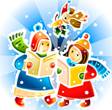 I. Правила поведения детей в общественных местах во время проведения праздников, Новогодних ёлок и в других местах массового скопления людей. A. Если вы поехали на новогоднее представление с родителями, ни в коем случае не отходите от них далеко, т.к. при большом скоплении людей легко затеряться.

Б. В местах проведения массовых новогодних гуляний старайтесь держаться подальше от толпы, во избежание получения травм.

Следует:

1. Подчиняться законным предупреждениям и требованиям администрации, полиции и иных лиц, ответственных за поддержание порядка, пожарной безопасности.

2. Вести себя уважительно по отношению к участникам массовых мероприятий, обслуживающему персоналу, должностным лицам, ответственным за поддержание общественного порядка и безопасности при проведении массовых мероприятий.

3. Не допускать действий, способных создать опасность для окружающих и привести к созданию экстремальной ситуации.

4. Осуществлять организованный выход из помещений и сооружений по окончанию мероприятий.

5. При получении информации об эвакуации действовать согласно указаниям администрации и сотрудников правоохранительных органов, ответственных за обеспечение правопорядка, соблюдая спокойствие и не создавая паники. II. Правила поведения на дороге. 1. Переходите дорогу только на зелёный сигнал светофора.

2. Переходить дорогу можно только на пешеходном переходе, обозначенном специальным знаком и «зеброй». При переходе через дорогу на пешеходном переходе, не оборудованном светофором, следует не забывать сначала посмотреть направо, а, дойдя до середины дороги, налево.

3. Не следует перебегать дорогу перед близко едущей машиной. Лучше подождать, когда она проедет. Водитель может не успеть затормозить, а вы можете неожиданно упасть, создавая тем самым аварийно опасную ситуацию, а также ситуацию опасную для вашей жизни и жизни водителя.

4. Не забывайте, что при переходе через дорогу автобус следует обходить сзади.

5. При проезде в пригородных поездах соблюдайте правила поведения; переходите железнодорожные пути в строго отведённых для этого местах.

6. При пользовании общественным транспортом соблюдайте правила поведения в общественном транспорте, будьте вежливы, уступайте места пожилым пассажирам, инвалидам, пассажирам с детьми и беременным женщинам. III. Правила поведения на общественном катке. Коньки нужно подбирать точно по ноге: только в этом случае голеностопные суставы получат хорошую поддержку, а вывихи и растяжения суставов будут практически исключены. Лучше всего надевать коньки на шерстяные носки. Шнуровать коньки нужно тщательно. Коньки должны сидеть плотно, но перетягивать шнуровку нельзя, иначе ноги онемеют. А потом смело вставайте на коньки и катайтесь в свое удовольствие.

Катание детей до 12 лет возможно только в сопровождении взрослых! Нахождение ребенка до 12 лет на катке возможно только при наличии сопровождающего. Во время нахождения на катке ЗАПРЕЩАЕТСЯ: 1. Бегать, прыгать, толкаться, баловаться, кататься на высокой скорости, совершать любые действия, мешающие остальным посетителям.

2. Бросать на лёд мусор или любые другие предметы. Пожалуйста, пользуйтесь мусорными баками.

3. Приносить с собой спиртные напитки и распивать их на территории катка.

4. Находиться на территории катка в состоянии алкогольного или наркотического опьянения.

5. Портить инвентарь и ледовое покрытие.

6. Выходить на лед с животными.

7. Применять взрывчатые и легковоспламеняющиеся вещества (в том числе пиротехнические изделия). IV. Правила пожарной безопасности во время новогодних праздников.
Во время новогодних праздников, помимо обычных правил пожарной безопасности следует соблюдать ещё несколько простых норм, которые позволят вам получить от выходных дней только положительные эмоции: 1. Не украшайте ёлку матерчатыми и пластмассовыми игрушками.

2. Не обкладывайте подставку ёлки ватой.

3. Освещать ёлку следует только электрогирляндами промышленного производства.

4. В помещении не разрешается зажигать бенгальские огни, применять хлопушки и восковые свечи.
Помните, открытый огонь всегда опасен!

5. Не следует использовать пиротехнику, если вы не понимаете, как ею пользоваться, а инструкции не прилагается, или она написана на непонятном вам языке.

6. Нельзя ремонтировать и вторично использовать не сработавшую пиротехнику.

7. Категорически запрещается применять самодельные пиротехнические устройства.

8. Использовать пиротехнику только на специально отведённых местах. V. Правила поведения зимой на открытых водоёмах.
Во время новогодних праздников, помимо обычных правил пожарной безопасности следует соблюдать ещё несколько простых норм, которые позволят вам получить от выходных дней только положительные эмоции: 1. Не выходите на тонкий неокрепший лед.

2. Места с темным прозрачным льдом более надежны, чем соседние с ним — непрозрачные, замерзавшие со снегом.

3. Не пользуйтесь коньками на первом льду. На них очень легко въехать на тонкий, неокрепший лед или в полынью.

4. Попав случайно на тонкий лед, отходите назад скользящими осторожными шагами, не отрывая ног ото льда.

5. При провале под лед не теряйтесь, не пытайтесь ползти вперед и подламывать его локтями и грудью. Постарайтесь лечь "на спину и выползти на свой след, а затем, не вставая, отползти от опасного места. Особенно опасен тонкий лед, припорошенный снегом. При соблюдении всех этих несложных правил надеемся, что каникулы ваши пройдут весело, разнообразно и не принесут никаких неприятных ощущений. 